________________________________________Langues de travailInformatiqueTraduction et rédaction techniqueTraduction spécialisée et techniqueLocalisation et internationalisation de sites WebGestion de projets, assurance et contrôle qualitéDocumentation technique avec Word, FrameMaker, Oxygen (procédures, guide de style, cahier des charges)Projet OTCTCentres d’intérêt Relations internationales, digital marketing, community management, communication multilingue, développement et architecture durable, énergies renouvelables, tourisme, yoga, nutritionExpérience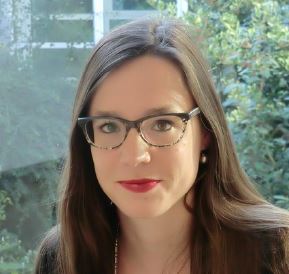 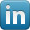 Juillet 2018Traductrice techniqueLucie Marboeuf TranslationEN>FR, IT>FRTraduction, post-édition, LSOFévrier 2017 – Mai 2018Coordinatrice de ressourcesSDL France, Bagnolet (92)Avril-Septembre 2016 Assistante chef de projets de traduction Stage chez Atlantique-Traduction, Nantes (44)Gestion de projets de traduction (devis, bon de commande, contrôle qualité), participation à l’audit qualité Bureau Veritas, mise à jour de mémoires de traduction, rédaction d’un guide utilisateurAvril-Août 2015Webmarketing et communicationStage chez OD-C Multimédia, Rennes (35)Traduction technique, community management, rédaction web, gestion de projetMai-Juillet 2014Direction des relations internationalesStage à l’Ecole des hautes études en santé publique (EHESP), Rennes (35)Rédaction d’une étude sur les enseignants en langues à l’EHESP, traduction d’un référentiel métier vers l’anglais2010-2012Secrétaire dans un cabinet d’avocatsStudio legale Gagliardo Strazza Vella, Rome (Italie)Interprétariat anglais/italien, préparation des dossiers, gestion des archives, accueil des clientsFormation2016Master professionnel en métiers de la traduction-localisation, communication multilingue et multimédiaUniversité Rennes 22014Licence de Langues étrangères appliquées à la traduction et à la communication multilingueUniversité Rennes 2FrançaisLangue maternelleAnglaisNiveau C1 du CECRItalienNiveau C1 du CECRLogicielsSuite Microsoft Office, Adobe Photoshop, Oxygen, GanttProject, TP-Box,LBS SuiteTAOSDL Trados 2017, MemoQ, Wordfast, Memsource, Transifex, Smartling, Smartcat